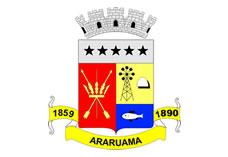 ESTADO DO RIO DE JANEIROPrefeitura Municipal de AraruamaSecretaria Municipal de SAÚDEFUNDO MUNICIPAL DE SAÚDEERRATA DO EXTRATO DO TERMO DE ADITAMENTO Nº 01/2019 AO CONTRATO ADMINISTRATIVO Nº 010/SESAU/2018Errata da publicação do extrato publicado na Edição Nº 692, 05 de agosto de 2019 do jornal Logus Notícias, p. 49 – ONDE SE LÊ: “(...) processo administrativo nº 35513/2018.” – LEIA-SE: “(...) processo administrativo nº 32513/2018.”.ERRATA DO EXTRATO DO TERMO DE ADITAMENTO Nº 01/2019 AO CONTRATO ADMINISTRATIVO Nº 011/SESAU/2018Errata da publicação do extrato publicado na Edição Nº 692, 05 de agosto de 2019 do jornal Logus Notícias, p. 49 – ONDE SE LÊ: “(...) processo administrativo nº 35513/2018.” – LEIA-SE: “(...) processo administrativo nº 32513/2018.”.ERRATA DO EXTRATO DO TERMO DE ADITAMENTO Nº 01/2019 AO CONTRATO ADMINISTRATIVO Nº 012/SESAU/2018Errata da publicação do extrato publicado na Edição Nº 692, 05 de agosto de 2019 do jornal Logus Notícias, p. 49 – ONDE SE LÊ: “(...) processo administrativo nº 35513/2018.” – LEIA-SE: “(...) processo administrativo nº 32513/2018.”.